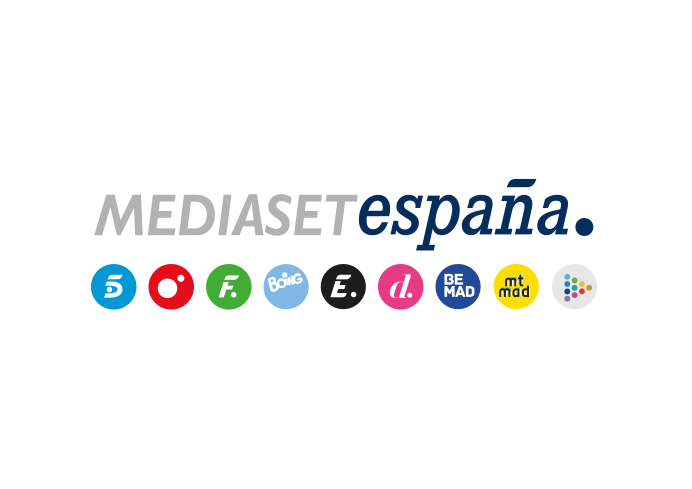 Madrid, 11 de marzo de 2022Doble salvación y la entrada de Tom Brusse, Víctor Sandoval y una tercera invitada VIP, en ‘Secret Story. La noche de los secretos’Estos tres famosos integrarán el ‘cuerpo de élite’ del reality que acompañará a los concursantes en la recta final de la convivencia, desde este domingo en Telecinco.El juego de los secretos contará con el careo entre Adrián y Rafa.La salvación de dos de los cuatro nominados -Adrián, Álvaro, Colchero y Rafa- y la entrada a la casa de tres nuevos famosos -Tom Brusse, Víctor Sandoval y una tercera persona cuya identidad se revelará durante la noche- centrarán buena parte de la atención de la novena gala de ‘Secret Story. La noche de los secretos’, que Toñi Moreno conducirá este domingo 13 de marzo en Telecinco (22:00h) y que arrancará antes (21:30h) con contenido exclusivo en Mitele PLUS.Estos tres habitantes, conocidos por la audiencia, integrarán el ‘cuerpo de élite’ del reality, que tendrá como objetivo acompañar a los concursantes de ‘Secret Story’ en la recta final del programa hasta que se designen sus finalistas.Además, el juego de los secretos contará con un nuevo careo: Adrián ha activado el pulsador porque cree conocer el secreto de Rafa, de modo que ambos protagonizarán un cara a cara. También se disputará un juego para asignar la esfera de Carmen tras su salida por motivos disciplinarios y se anunciará quién o quiénes reciben en herencia las esferas de la última expulsada, Laila.Por último, se resolverá la prueba semanal, en la que han tenido que realizar llamadas internacionales para lograr que los interlocutores pronunciaran una frase emblemática de Belén Esteban. La velada, que abordará la última hora de la convivencia tras la entrada de Sara, nueva participante, contará con las intervenciones de Nagore Robles, Miguel Frigenti¸ Cristina Porta, Jorge Pérez, Maestro Joao, las exconcursantes Nissy, Carmen, Virginia y Laila, y familiares y amigos de los nominados.